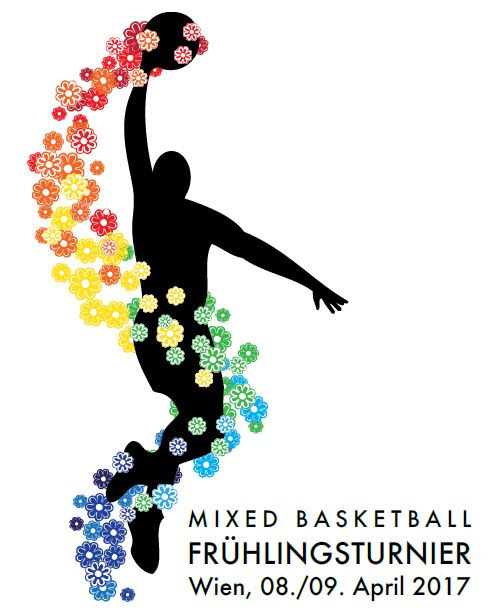 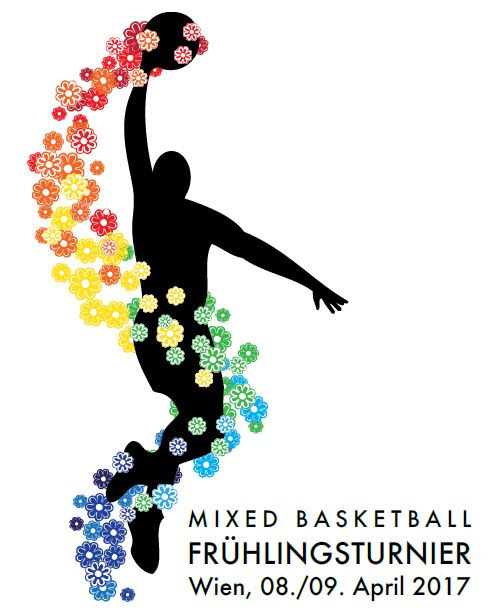 ANMELDUNGREGISTRATION7. Mixed Basketball FrühlingsturnierWien / ViennaTeamname			     name of the teamKontaktpersonperson to contact	Name			     	name	Email			     	email	Telefon			     	phone	Land			     	countryTrikotfarbe(n)			     colour(s) of jersey(s)Anzahl der Spieler/innen	8 		9 		10 		11 		12 number of players		Turnier-Shirtstournament shirts	S		  	M		  	L		  	XL		  	XXL		       , 26.10.2019				Ort und Datum					Unterschriftplace and date					signature